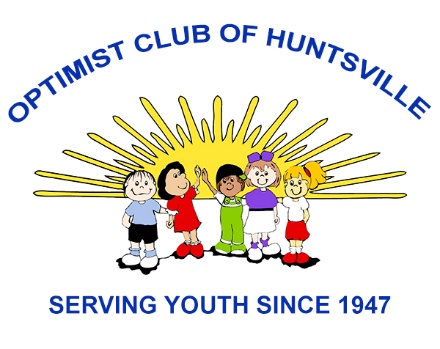 			Member Interest FinderName:_________________________________________		Date:  ____________________We wish to have you active in our club.  Please review the following and check the items that you might be interested in supporting.____	Junior Optimist Octagon Clubs (JOOI) – Act as the club interface with the school advisor of a JOOI Club. We generally try to have at least two members assigned to each JOOI Club.____	Band Instrument Loan Program – We own about 185 instruments that we loan to students that would not otherwise be able to take band. The club member delivers instruments from our storage room to the Band Director at the school.  At the end of the year they collect the instruments and present an award to a student. No knowledge of musical instruments is needed.____	Tri Star Basketball Contest – Check 3 skills of each kid, hand out lots of trophies.  No basketball skills required. Lots of fun.____	Essay contest – Distribute information to schools, collect essays.____	Oratorical Contest - Distribute information to schools collect applications.____	Youth Appreciation Week – Distribute information to schools and collect honoree's names.  Present awards at banquet.____	Publicity		____	Fellowship	____ 	Newsletter		____	Finance____	4H Judging		____	Fundraising	____	Membership	____ Programs____	STEM Grants    ____	Other  ____________________________________________________What is your experience in community betterment, church work, sports and youth serving activities that could help our club?What projects or programs would you like the club to consider? (Use back of form if needed)